Private and ConfidentialReturn this form to                                                                       Reference Number                                                   Title:                                                    Title:                                                    EmailName               Forename(s):                                     Tel No. (Home)                             Surname:                                            Tel No. (Mobile)                                                                Address:                             Post Code:                                            N. I. Number:                             Yes:                                                        No:                                Groups:                              Expiry Date:                                          Details of Endorsements                                                                                                                                                                         Yes:                                                          No:                               If Yes, please give detailsPrivate and Confidential______________________________________________________________________________                                 Schools/College/University Names                   Qualifications Gained                                        Name of Employer:                                   Address: Last/Current      Dates of Employment: Employment       Job Title:                                   Duties:                                   Rate of Pay                                        Reason for Leaving                                       Notice Period______________________________________________________________________________      Previous              Name of Employer: Employment  1   Address:                                                                 Dates of Employment:                                           Job Title:                                     Duties:                                     Rate of Pay:Previous                Name of Employer:         Employment  2    Address:                                     Dates of Employment;                                     Job Title:                                         Duties:                                     Rate of Pay:                                     Reason for Leaving:                                      Dates:                                     Details: Paul’s Place may ask you to undertake core training in:   Safeguarding Adults          First Aid                                                                                                     Manual Handling                Food Hygiene                                                                                                     Equality and Diversity                                      Please note any professional bodies you are a member or registered withPlease note any other employment that you would continue with if you were successful in obtaining the position:Please note here your leisure interests, sports, hobbies, other pastimes :                                               Title:                                          Forename(s):    Reference 1            Surname:                                              Address:                                          Post Code :                                            Contact No.                                           Position Held:                                               May we approach the above prior to interview?                   Yes/No                                           Title:                                           Forename(s):  Reference 2               Surname:                                           Address:                                           Post Code:                                            Contact No.                                            Position held:                                            May we approach the above prior to interview?                     Yes/No            Please detail here your reasons for this application, your main achievements to date and the strengths you would bring to this post. Specifically, please detail how your knowledge, skills and experience meet the requirements of this role (as summarised in the person specification).     Please note any criminal convictions except those ‘spent’ under the Rehabilitation of Offenders Act 1974. If none please state. Employment is dependent upon obtaining a satisfactory Disclosure and Barring Certificate from the Disclosure and Barring Service/Disclosure Scotland     I confirm that the information provided in this application is complete and correct and that any untrue or misleading information will give my employer the right to terminate any employment contract offered.Should we require further information and wish to contact your doctor with a view to obtaining a medical report, the law requires us to inform you of our intention and obtain your permission prior to contacting your doctor. I agree that the organisation reserves the right to require me to undergo a medical examination. In addition, I agree that this information will be retained in my personnel file during employment and for up to six years thereafter and understand that information will be processed in accordance with the Data Protection Act.I agree that should I be successful in this application, I will, if required, apply to the Disclosure & Barring Service/Disclosure Scotland for a Disclosure Barring Certificate.  I understand that should I fail to do so, or should the disclosure not be to the satisfaction of the company any offer of employment may be withdrawn or my employment terminated.I understand that if I am appointed as a member of staff, I will undertake training courses which Paul’s Place determine as necessary and will not undertake tasks for which I have not received appropriate training. As an employee, I will undertake to be responsible for myself, whilst supporting the needs of the people I am assisting.      Signed…………………………………………………………………………..  Date………………………………………Paul’s Place Form AP1Application for Employment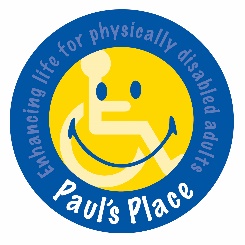 Paul’s Place Form AP2Application for EmploymentFor Office Use:Paul’s Place Form AP2Application for EmploymentRef: